Kamran 
NETWORKSPersonal Information: 
Address 	:   Bur DubaiEmail		:   kamran-394804@gulfjobseeker.com  Residency	:   Pakistani NationalMarital Status:   MarriedPersonal Information: 
Address 	:   Bur DubaiEmail		:   kamran-394804@gulfjobseeker.com  Residency	:   Pakistani NationalMarital Status:   MarriedObjective:

To become part of a challenging hospitality or enterprise organization that provides opportunities for personal and professional development in the field of Information Technology & Information Systems with active interest in the field of IT Infrastructure Operations Management that involves Technology Management, High Level Design,  Project Planning, Implementation, People Management and Development of Procedures and Processes. To work in a quality certified organization, which gives me an opportunity to demonstrate my skills & in turn be a source of growth for the organization.Objective:

To become part of a challenging hospitality or enterprise organization that provides opportunities for personal and professional development in the field of Information Technology & Information Systems with active interest in the field of IT Infrastructure Operations Management that involves Technology Management, High Level Design,  Project Planning, Implementation, People Management and Development of Procedures and Processes. To work in a quality certified organization, which gives me an opportunity to demonstrate my skills & in turn be a source of growth for the organization.Objective:

To become part of a challenging hospitality or enterprise organization that provides opportunities for personal and professional development in the field of Information Technology & Information Systems with active interest in the field of IT Infrastructure Operations Management that involves Technology Management, High Level Design,  Project Planning, Implementation, People Management and Development of Procedures and Processes. To work in a quality certified organization, which gives me an opportunity to demonstrate my skills & in turn be a source of growth for the organization.Work Experience
NETWORK ENGINEER   JAN 2014 – May 2019
Responsibilities: Assists in the Installation, planning, design, documentation, and implementation of various systems to include desktop PC’s Win 7, XP & Vista, servers 2003,2008 & 2010, network equipment, and software applications including OPERA EXPRESS LITE , SUN SYSTEM, MICROS POS SYSTEM, DOMAIN, SQL SERVERS Managed High End Servers likewise (HP Pro DL380P Gen8. DELL Power-Edge R710 & HP Pavilion and Pro) & End stations likewise XP, VISTA, WIN7 & WIN8Day to day Backup tasks for all servers including, DC, Opera, Sun, Micros and Avaya system. To avoid Disaster putting backup to CLOUD & Network. Having a great hands on experience with Cisco Manageable devices likewise C1900 router, High end Cisco 2950 Access Switches, SF300 24 Port POE Switches, Cisco Aironet 1600 Series WIFI device. Taking Backup for the devices was also under my schedule.Having a great knowledge of Front End as well as back end management of OPERA, including adding users, groups, printers, privileges, troubleshooting and many other features that Opera supports.Worked with Infor Sun system  & MICROS POS including Installation & troubleshooting  & helped out end users to cope up with day to day issues. Also handled Accounts relevant issues in SUN & POS. Having knowledge of ONITY KEY CARD system, in case of Emergency provided a quick guide to HK how to open the door in case of emergency.Handling CCTV CAMS on day to day basis, & also providing access to CEO & GM from outside to view CCTV cams using IPAD and ANDROID Devices. Similarly in case of emergency tracking an event through CAMS.Keeping TV Channels up to date as per Hotel management's requirement. Updating software for television if required.Made recommendations for new equipment and services to purchase and works with various vendors for procurement likewise STC, DELL, HP & Cisco.Creating and maintains good technical documentation for the future reference and troubleshootingProvided emergency on-call support on a rotating schedule Providing on time facility for meetings and parties to make sure all projectors and LCDs are working fine. Using HMDI Splitter provided access to run same presentation all devices.Designs, installs, upgrades, configures, and repairs local and wide area network hardware and infrastructure.Work Experience
NETWORK ENGINEER   JAN 2014 – May 2019
Responsibilities: Assists in the Installation, planning, design, documentation, and implementation of various systems to include desktop PC’s Win 7, XP & Vista, servers 2003,2008 & 2010, network equipment, and software applications including OPERA EXPRESS LITE , SUN SYSTEM, MICROS POS SYSTEM, DOMAIN, SQL SERVERS Managed High End Servers likewise (HP Pro DL380P Gen8. DELL Power-Edge R710 & HP Pavilion and Pro) & End stations likewise XP, VISTA, WIN7 & WIN8Day to day Backup tasks for all servers including, DC, Opera, Sun, Micros and Avaya system. To avoid Disaster putting backup to CLOUD & Network. Having a great hands on experience with Cisco Manageable devices likewise C1900 router, High end Cisco 2950 Access Switches, SF300 24 Port POE Switches, Cisco Aironet 1600 Series WIFI device. Taking Backup for the devices was also under my schedule.Having a great knowledge of Front End as well as back end management of OPERA, including adding users, groups, printers, privileges, troubleshooting and many other features that Opera supports.Worked with Infor Sun system  & MICROS POS including Installation & troubleshooting  & helped out end users to cope up with day to day issues. Also handled Accounts relevant issues in SUN & POS. Having knowledge of ONITY KEY CARD system, in case of Emergency provided a quick guide to HK how to open the door in case of emergency.Handling CCTV CAMS on day to day basis, & also providing access to CEO & GM from outside to view CCTV cams using IPAD and ANDROID Devices. Similarly in case of emergency tracking an event through CAMS.Keeping TV Channels up to date as per Hotel management's requirement. Updating software for television if required.Made recommendations for new equipment and services to purchase and works with various vendors for procurement likewise STC, DELL, HP & Cisco.Creating and maintains good technical documentation for the future reference and troubleshootingProvided emergency on-call support on a rotating schedule Providing on time facility for meetings and parties to make sure all projectors and LCDs are working fine. Using HMDI Splitter provided access to run same presentation all devices.Designs, installs, upgrades, configures, and repairs local and wide area network hardware and infrastructure.Key skills & Expertise
AREAS OF KEY SKILLS
• Problem Solving                   • Trouble Shooting
• Time Management              • Presentation Skills
• Leadership                             • Decision Maker
• Active Listener & Learner   • Communication 
• On call support                     • Negotiation Skills
• Project Management           • Finance Skills
• Marketing                          • Development Skills
 --------------------------------------------------------------
AREAS OF IT EXPERTISE

• LAN & WAN                           • Routing Protocol
 • Switching                              • Wireless
• Opera System                       • infor SUN System
• Micros Pos System               • Cisco & HP 
• Server 2K3, 2K8 & 2K10      • Win XP, 7, 10
• Cacti & B.W Graphs             • Norton Antivirus
• ASA Firewall                          •Network Sharing
• Security Devices                   • Key Lock system
• CCTV Cams                            • Avaya Site Admin
• Adobe Photoshop                • Macromedia 
• Asp.net web programming• Cabling
• Video Presentations             • Hardware & SoftEducation & Training
MSIT (Masters of IT) 2005-2008 [3.53 CGPA]
SZABIST University DUBAI - KARACHI
BSCS (Hons IT) 2002-2005 [2.86 CGPA]
Hamdard University FAISLABAD
DIT (Diploma in IT) [2.78 CGPA]
Petroman Institute of IT LAHORE
CCNA (Cisco certified network associate)
CISCO Certification 
CCNP 642-902  (Routing & Switching)
Microsoft Training
Opera Lite Express Training
SUN System & Micros Training
--------------------------------------------------------------
NETWORK ENGINEER DEC 2012 - DEC 2014
Responsibilities:  Assists in the planning and implementation and supporting IT infrastructure. Implementing network security .Installing and tests computers and related network hardware in a LAN/WAN environment. Administrate and maintain the hotel’s infrastructure. Manages / upgrades the hotel’s telephone system. Avaya System 2.0 Administrate and maintain computer stations and provides additional support if necessary. Troubleshooting, systems backups, archiving, and disaster recovery and provides expert support when necessary. Maintain help desk activities within the hotel. Responds to escalated help desk issues. Interacts with internal clients on all levels to help resolve IT-related issues and provides answers in a timely manner. Builds and maintains vendor relationships and manages the purchase of hardware and software products. Manages the purchasing of all software, hardware and other IT supplies. Ensures that company assets are maintained responsibly.Managed Servers (Dell Power-Edge R710, Hp Proliant dl380 g8)Performed Cabling for more than 60 Clients, on-site and remote technical support for the clients as well.Wi-Fi configuration for the 12 Floors of hotel using STC Router along with EnGenius Wi-Fi Access points, TP Link & Unifi Routers.IT Support & Training branch managers with simple network troubleshooting techniques.File management on centralized resource (i.e. File Servers, Map network services) or on individual workstationsMaintaining & managing AD, ADC and SQL ServerMaintained, managed & Configured Cisco Access layer switch & router. Assisted in General Manager in planning IT budget needs.
NETWORK ENGINEER DEC 2012 - DEC 2014
Responsibilities:  Assists in the planning and implementation and supporting IT infrastructure. Implementing network security .Installing and tests computers and related network hardware in a LAN/WAN environment. Administrate and maintain the hotel’s infrastructure. Manages / upgrades the hotel’s telephone system. Avaya System 2.0 Administrate and maintain computer stations and provides additional support if necessary. Troubleshooting, systems backups, archiving, and disaster recovery and provides expert support when necessary. Maintain help desk activities within the hotel. Responds to escalated help desk issues. Interacts with internal clients on all levels to help resolve IT-related issues and provides answers in a timely manner. Builds and maintains vendor relationships and manages the purchase of hardware and software products. Manages the purchasing of all software, hardware and other IT supplies. Ensures that company assets are maintained responsibly.Managed Servers (Dell Power-Edge R710, Hp Proliant dl380 g8)Performed Cabling for more than 60 Clients, on-site and remote technical support for the clients as well.Wi-Fi configuration for the 12 Floors of hotel using STC Router along with EnGenius Wi-Fi Access points, TP Link & Unifi Routers.IT Support & Training branch managers with simple network troubleshooting techniques.File management on centralized resource (i.e. File Servers, Map network services) or on individual workstationsMaintaining & managing AD, ADC and SQL ServerMaintained, managed & Configured Cisco Access layer switch & router. Assisted in General Manager in planning IT budget needs.
NETWORK ENGINEER DEC 2012 - DEC 2014
Responsibilities:  Assists in the planning and implementation and supporting IT infrastructure. Implementing network security .Installing and tests computers and related network hardware in a LAN/WAN environment. Administrate and maintain the hotel’s infrastructure. Manages / upgrades the hotel’s telephone system. Avaya System 2.0 Administrate and maintain computer stations and provides additional support if necessary. Troubleshooting, systems backups, archiving, and disaster recovery and provides expert support when necessary. Maintain help desk activities within the hotel. Responds to escalated help desk issues. Interacts with internal clients on all levels to help resolve IT-related issues and provides answers in a timely manner. Builds and maintains vendor relationships and manages the purchase of hardware and software products. Manages the purchasing of all software, hardware and other IT supplies. Ensures that company assets are maintained responsibly.Managed Servers (Dell Power-Edge R710, Hp Proliant dl380 g8)Performed Cabling for more than 60 Clients, on-site and remote technical support for the clients as well.Wi-Fi configuration for the 12 Floors of hotel using STC Router along with EnGenius Wi-Fi Access points, TP Link & Unifi Routers.IT Support & Training branch managers with simple network troubleshooting techniques.File management on centralized resource (i.e. File Servers, Map network services) or on individual workstationsMaintaining & managing AD, ADC and SQL ServerMaintained, managed & Configured Cisco Access layer switch & router. Assisted in General Manager in planning IT budget needs.

NETWORK ENGINEER JULY 2011 - NOV 2012 
Responsibilities: Assists in the Installation, planning, design, documentation, and implementation of various systems to include desktop PC’s Win 7, XP & Vista, servers 2003 & 2008 (DELL Power-Edge T310), network equipment, and software applications. Monitors, maintains & Shared the use of the LANWT’s photocopiers, printers, Fax, Scanners and all multifunctional devicesWorked on BLUEFOX Hotel management applicationWorked with BT-LOCK System for door keysManaged CCTV Cams including BOSCH & LILIN.Provided emergency on-call support on a rotating scheduleDesigns, installs, upgrades, configures, and repairs local and wide area network hardware and infrastructure.Assisted in General Manager in planning IT budget needs.Installing and tests computers and related network hardware in a LAN/WAN environment.and managing office environmentMaintaining documentation of changes regarding users, functions & systems. Managing the internal & hosted network infrastructure including: firewalls, servers, switches and telephony.Responsible for the recruitment and training of new staff. 

NETWORK ENGINEER JULY 2011 - NOV 2012 
Responsibilities: Assists in the Installation, planning, design, documentation, and implementation of various systems to include desktop PC’s Win 7, XP & Vista, servers 2003 & 2008 (DELL Power-Edge T310), network equipment, and software applications. Monitors, maintains & Shared the use of the LANWT’s photocopiers, printers, Fax, Scanners and all multifunctional devicesWorked on BLUEFOX Hotel management applicationWorked with BT-LOCK System for door keysManaged CCTV Cams including BOSCH & LILIN.Provided emergency on-call support on a rotating scheduleDesigns, installs, upgrades, configures, and repairs local and wide area network hardware and infrastructure.Assisted in General Manager in planning IT budget needs.Installing and tests computers and related network hardware in a LAN/WAN environment.and managing office environmentMaintaining documentation of changes regarding users, functions & systems. Managing the internal & hosted network infrastructure including: firewalls, servers, switches and telephony.Responsible for the recruitment and training of new staff. 

NETWORK ENGINEER JULY 2011 - NOV 2012 
Responsibilities: Assists in the Installation, planning, design, documentation, and implementation of various systems to include desktop PC’s Win 7, XP & Vista, servers 2003 & 2008 (DELL Power-Edge T310), network equipment, and software applications. Monitors, maintains & Shared the use of the LANWT’s photocopiers, printers, Fax, Scanners and all multifunctional devicesWorked on BLUEFOX Hotel management applicationWorked with BT-LOCK System for door keysManaged CCTV Cams including BOSCH & LILIN.Provided emergency on-call support on a rotating scheduleDesigns, installs, upgrades, configures, and repairs local and wide area network hardware and infrastructure.Assisted in General Manager in planning IT budget needs.Installing and tests computers and related network hardware in a LAN/WAN environment.and managing office environmentMaintaining documentation of changes regarding users, functions & systems. Managing the internal & hosted network infrastructure including: firewalls, servers, switches and telephony.Responsible for the recruitment and training of new staff. 
IT TECHNICAL ENGINEER   MAY 2008 - MAY 2011 
Responsibilities: Following up the clients Responsible  of documenting business requirements, system features , SRS(system requirement specification), defining business rules, white boarding prototype GUIs and helping the development teams implement high-quality commercial software Responsible to write technical proposal to the clients and communicate with sales and/or client to understand and communicate provided solutions.Preparing the technical details of contracts and SLA(service level agreements) for our servicesProvide technical/business  support to the customers, partners and resellers Perform on-site and off-site post sales consultancy in accordance with customer requirementsAbility to handle multiple projects with complex specifications and extremely busy teams.Responsible to Prototype user interfaces Answer technical customer queries via email and telephonePerform product testing and feedback issues to the software development teamAttend customer sites to carry out pre-sales demonstrations and presentations with SalesEnhance and maintain technical resources within the on-line technical support area. Create scripts and interactive tutorials whilst maintaining an active knowledge base on the products.

IT TECHNICAL ENGINEER   MAY 2008 - MAY 2011 
Responsibilities: Following up the clients Responsible  of documenting business requirements, system features , SRS(system requirement specification), defining business rules, white boarding prototype GUIs and helping the development teams implement high-quality commercial software Responsible to write technical proposal to the clients and communicate with sales and/or client to understand and communicate provided solutions.Preparing the technical details of contracts and SLA(service level agreements) for our servicesProvide technical/business  support to the customers, partners and resellers Perform on-site and off-site post sales consultancy in accordance with customer requirementsAbility to handle multiple projects with complex specifications and extremely busy teams.Responsible to Prototype user interfaces Answer technical customer queries via email and telephonePerform product testing and feedback issues to the software development teamAttend customer sites to carry out pre-sales demonstrations and presentations with SalesEnhance and maintain technical resources within the on-line technical support area. Create scripts and interactive tutorials whilst maintaining an active knowledge base on the products.

IT TECHNICAL ENGINEER   MAY 2008 - MAY 2011 
Responsibilities: Following up the clients Responsible  of documenting business requirements, system features , SRS(system requirement specification), defining business rules, white boarding prototype GUIs and helping the development teams implement high-quality commercial software Responsible to write technical proposal to the clients and communicate with sales and/or client to understand and communicate provided solutions.Preparing the technical details of contracts and SLA(service level agreements) for our servicesProvide technical/business  support to the customers, partners and resellers Perform on-site and off-site post sales consultancy in accordance with customer requirementsAbility to handle multiple projects with complex specifications and extremely busy teams.Responsible to Prototype user interfaces Answer technical customer queries via email and telephonePerform product testing and feedback issues to the software development teamAttend customer sites to carry out pre-sales demonstrations and presentations with SalesEnhance and maintain technical resources within the on-line technical support area. Create scripts and interactive tutorials whilst maintaining an active knowledge base on the products.

ASSISTANT IT ENGINEER OCT 2006 - Aug 2007
Responsibilities: Trouble shooting and managing the work at officeDeveloped and Maintained Perform routine network startup and shutdown procedures, and maintain control records.
ASSISTANT IT ENGINEER OCT 2006 - Aug 2007
Responsibilities: Trouble shooting and managing the work at officeDeveloped and Maintained Perform routine network startup and shutdown procedures, and maintain control records.
ASSISTANT IT ENGINEER OCT 2006 - Aug 2007
Responsibilities: Trouble shooting and managing the work at officeDeveloped and Maintained Perform routine network startup and shutdown procedures, and maintain control records.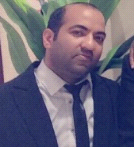 